ΑΙΤΗΣΗΥΠΟΒΟΛΗΣ ΥΠΟΨΗΦΙΟΤΗΤΑΣ ΓΙΑ ΤΗΝ ΕΚΛΟΓΗ ΔΙΕΥΘΥΝΤΗ/ΝΤΡΙΑΣ ΤΟΥ ΤΟΜΕΑ ΔΙΚΤΎΩΝ ΕΠΙΚΟΙΝΩΝΙΩΝ ΚΑΙ ΑΝΑΛΥΣΗΣ ΠΛΗΡΟΦΟΡΙΩΝ ΤΟΥ ΤΜΗΜΑΤΟΣ ΠΛΗΡΟΦΟΡΙΚΗΣ ΤΗΣ ΣΧΟΛΗΣ ΘΕΤΙΚΩΝ ΕΠΙΣΤΗΜΩΝΕΛΛΗΝΙΚΗ ΔΗΜΟΚΡΑΤΙΑΣΧΟΛΗ ΘΕΤΙΚΩΝ ΕΠΙΣΤΗΜΩΝTMHMA ΠΛΗΡΟΦΟΡΙΚΗΣ             Θεσσαλονίκη,  ΑΡΙΣΤΟΤΕΛΕΙΟ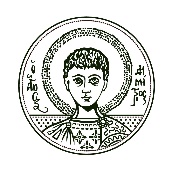 ΠΑΝΕΠΙΣΤΗΜΙΟΘΕΣΣΑΛΟΝΙΚΗΣΤΟΜΕΑΣ ΔΙΚΤΥΩΝ ΕΠΙΚΟΙΝΩΝΙΩΝ ΚΑΙ ΑΝΑΛΥΣΗΣ ΠΛΗΡΟΦΟΡΙΩΝ             Θεσσαλονίκη,  ΑΡΙΣΤΟΤΕΛΕΙΟΠΑΝΕΠΙΣΤΗΜΙΟΘΕΣΣΑΛΟΝΙΚΗΣ             Θεσσαλονίκη, 